 
Students majoring in other programs at OSU can choose to complete the Natural Resources minor. The minor is intended to provide a broad exposure to the natural resources field. It offers course work that integrates a number of natural resource disciplines. A minimum of 12 credits must be upper division. 

Available on Corvallis campus,  OSU-Cascades campus and via Ecampus                * = Bacc Core                ^ = Writing Intensive Course (WIC)              (27 – 29 credits)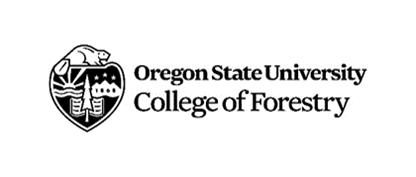 CourseCampusPrerequisites or RestrictionsDoneRequired (6 credits)Required (6 credits)Required (6 credits)Required (6 credits)NR 201 Managing NR for the Future3CORV, CASC, EcampusNoneFES 485 Consensus and Natural Resources3CORV, CASC, EcampusNone. Should have some disciplinary depth in your field before taking this class.Choose THREE of the following Courses (9 credits)Choose THREE of the following Courses (9 credits)Choose THREE of the following Courses (9 credits)Choose THREE of the following Courses (9 credits)FOR 111 Introduction to Forestry3CORV, EcampusNone    OR FES 342 Forest Types of the Northwest3CASC, EcampusNoneFW 251 Principles of Fish and Wildlife Conservation (3)3CORV, CASC, EcampusRecommend introductory biology.NR 202 Natural Resource Problems and Solutions3CORV, EcampusNoneRNG 121 Introduction to Wildland Ecology3CORV, EcampusNone   OR RNG 341 Rangeland Ecology and Management3CORV, CASC, EcampusNoneSUS 102 *Introduction to Environmental Science3CORV,  CASC, EcampusNoneSelect TWO courses from any of the focus areas of the Resource Management Group (6-8 credits)Select TWO courses from any of the focus areas of the Resource Management Group (6-8 credits)Select TWO courses from any of the focus areas of the Resource Management Group (6-8 credits)Select TWO courses from any of the focus areas of the Resource Management Group (6-8 credits)Environmental Assessment and PlanningFES/FW 445 Ecological Restoration4CORV, CASC, EcampusNoneFW 462 Ecosystem Services3EcampusNoneGEOG 250 *Land Use Planning for Sustainable Communities3CORV, EcampusNoneGEOG 450 Land Use in the American West3CORVNoneGEOG 451 Planning Principles and Practices for Resilient Communities4CORVGEOG 360/560 or GEGO 365/465GEOG 452 Sustainable Site Planning3CORV, EcampusNoneNR 325 Scientific Methods for Analyzing NR Problems3EcampusMTH 111 with C- or better.RNG 421 Wildland Restoration and Ecology4CORV, EcampusCORV restricted to College of AG students, Ecampus sections have no restrictions.RNG 490 Rangeland Management Planning4CORV, EcampusNoneSUS 304 *Sustainability Assessment4CORV, CASC, EcampusNoneSUS 350 *Sustainable Communities4CORV, CASC, EcampusNoneTRAL 456 Planning for Sustainable Recreation4CORVTRAL 251 or FES 251. C- MinimumTRAL 457 Planning for Sustainable Tourism4CORVTRAL 251 or FES 251. C- MinimumWSE 385 *Evaluating Sustainability through Life Cycle Analysis3EcampusFisheries and Marine SciencesBI 150 Introduction to Marine Biology3CORVNoneBI 347 *Oceans in Peril3CORV, EcampusBI 101 or 102 or BI 211 or 213 or BI 204. Minimum of C-. NO freshmenBI 351 Marine Ecology3CORV, EcampusBI 211 and BI 212 and BI 213 or BI 204 and BI 205 and BI 206FW 302 Biology and Conservation of Marine Mammals4HMSCNoneFW 320 Introductory Population Dynamics4CORV, EcampusBI 370 or BI 371. FW 426 Coastal Ecology and Resource Management5HMSC, EcampusNo Freshman or Sophomore.FW 454 ^Fishery Biology4CORV, EcampusFW 315 and FW 320.FW 465 Marine Fisheries4HMSC, CORVNoneFW 473 Fish Ecology3CORV, EcampusBI 370 and FW 315.FW 481 Wildlife Ecology3CORV, CASC, EcampusBI 370 or BI 371. No Freshman or Sophomore.OC 201 *Oceanography4CORV, EcampusNoneOC 202 *Intro to Biological Oceanography3CORVNoneOC 332 Coastal Oceanography3CORVNo Freshman or SophomoreForestryFE/FOR 456 *International Forestry3CORVNo Freshman or Sophomore. FES 240 Forest Biology4CORV, EcampusNoneFES 341 Forest Ecology3CORV, CASC, EcampusOne year biology required.FES 342 Forest Types of the Northwest3CASC, EcampusNone FES/HORT 350 Urban Forestry3EcampusNoneFES 440 Wildland Fire Ecology3CORV, CASC, EcampusNoneFES/FW 445 Ecological Restoration4CORV, CASC, EcampusNoneFES/FW 452 Biodiversity Conservation in Managed Forests3CORV, EcampusNo Freshman or Sophomore.FES/NR 477 *Agroforestry3CORVNoneFOR 346 Topics in Wildland Fire3CORV, EcampusNoneLand and WaterFE 430 Watershed Processes4CORV, EcampusNoneFE 434 Forest Watershed Management 4CORVCH 121, 201 or 231) and (SOIL 205, CSS 305 or 205) and (MTH 241, 251 or 251H). A minimum grade of C is required in CH 121, CH 201, CH 231, SOIL 205, CSS 305, CSS 205, MTH 241, MTH 251 and MTH 251H.FW 326 Integrated Watershed Management3EcampusNoneFW 456 Freshwater Ecology5CORV, EcampusBI 370 or BI 371. No Freshman and Sophomore.FW 479 Wetlands and Riparian Ecology3EcampusNoneGEO 306 *Minerals, Energy, Water and the Environment3CORV, EcampusNoneGEO 308 *Global Change and Earth Sciences3CORV, EcampusNoneGEOG 440 Water Resources Management in the U.S.3CORVNoneGEOG 441 International Water Resources Management3EcampusNoneRNG 355 Desert Watershed Management4CORV, CASC, EcampusNoneRNG 455 Riparian Ecohydrology and Management4CORV, EcampusRNG 355SOIL 366 Ecosystems of Wildland Soils3CASC, EcampusSOIL 388 Soil Systems and Plant Growth4EcampusPrerequisites: ((SOIL 205 and (SOIL 206 or FOR 206)) or CSS 205) and (CH 121 or 231) and (BOT 220 or (BI 204, 205 or 206) or (BI 211, 212 or 213)).SOIL 395 *World Soil Resources3EcampusPrerequisites: CH 121, 122, 123, 201, 202, 231, 231H, 232, 232H, 233 or 233H.RangeFES 440 Wildland Fire Ecology3CORV, CASC, EcampusNoneFES/FW 445 Ecological Restoration4CORV, CASC, EcampusNoneFOR 346 Topics in Wildland Fire3CORV, CASCNoneRNG 341 Rangeland Ecology and Management3CORV, CASC, EcampusNoneRNG 351 Range Ecology I – Grasslands3CORV, EcampusNoneRNG 352 Range Ecology II – Shrublands3CORV, EcampusNoneRNG 421 Wildland Restoration and Ecology4CORV, EcampusCORV section is restricted to College of Ag Science major.RNG 442 Rangeland-Animal Relations4CORV, EcampusNoneRNG 490 Rangeland Management Planning4CORV, EcampusNoneChoose TWO courses from any of the focus areas of the Social and Political Dimensions group (6-8 credits)Choose TWO courses from any of the focus areas of the Social and Political Dimensions group (6-8 credits)Choose TWO courses from any of the focus areas of the Social and Political Dimensions group (6-8 credits)Choose TWO courses from any of the focus areas of the Social and Political Dimensions group (6-8 credits)Ethics and PhilosophyAG 301 *Ecosystem Science of the Pacific NW Indians3CORV, EcampusNoneANTH 352 *Anthropology, Health and the Environment3CORV, CASC, EcampusNoneFW 340 *Multicultural Perspectives in Natural Resources3CORV, EcampusNoneGEO 309 *Environmental Justice3CORV, CASC, EcampusNoneHST 481 *Environmental History of the United States4CORV, EcampusNoneNR 312 Critical Thinking for Natural Resources Challenges3CORV, CASCNonePHL 440 *Environmental Ethics3EcampusNonePHL/REL 443 *World Views and Environmental Values3CORV, EcampusNoneNatural Resource PolicyAEC 432 Environmental Law4CORV, , EcampusNoneAEC 454 Rural Development Economics and Policy3CORV, EcampusNoneFES 486 ^Public Lands Policy and Management3CORV, EcampusNoneFOR 460 ^Forest Policy4CORVSeniors only.FOR 462 Natural Resources Policy and Law3CORVNo Freshman or Sophomore.FW 415 Fisheries and Wildlife Law and Policy3EcampusNone.FW 422 Intro to Ocean Law3EcampusNonePS 473 US Energy Policy4CORV, EcampusnonePolitical IssuesENT 300/HORT 330 *Plagues, Pests and Politics3CORV, EcampusNoneFW 350 *Endangered Species, Society and Sustainability3CORV, CASC, EcampusNoneNR 351 *When Science Escapes the Lab: Science and Resource Management3CORVNonePS 455 *The Politics of Climate Change4EcampusNonePS 475 Environmental Politics and Policy4CORV, CASC, EcampusNonePS 477 International Environmental Politics and PolicyCORV, EcampusNoneResource EconomicsAEC 351 *Natural Resources Economics and Policy3CORV, EcampusECON 201, AEC 250AEC/ECON 352 *Environmental Economics and Policy3CORV, CASC, EcampusECON 201, AEC 250AEC 454 Rural Development Economics and Policy3CORV, EcampusNoneFOR 330 Forest Resource Economics4CORVAEC 250 or ECON 201 and (MTH 241, 245, 251 or 252), Minimum grade of C in all.Social IssuesFES 355 Management for Multiple Resource Values3EcampusNoneFES 365 Issues in NR Conservation3CASC, Ecampus, NoneFW 325 *Global Crises in Resource Ecology3EcampusNoneGEOG 300 *Sustainability for the Common Good3CORV, EcampusNoneGEOG 240 *Climate Change, Water and Society3CORVNoneGEOG 430 Resilience-based Natural Resource Management3CORVNoneSOC 381 Social Dimensions of Sustainability4EcampusSOC 204SOC 480 *Environmental Sociology4CORV, CASC, EcampusSOC 204, upper class standingSOC 481 *Society and Natural Resources4CORV, EcampusSOC 204SUS 420 Social Dimensions of Sustainability3CASC, EcampusNoneTRAL 351 Outdoor Recreation Management of Public Lands3CORVTRAL 251 with minimum grade of C-TRAL 352 Wilderness Management3EcampusNoneTRAL 354 Communities, Natural Areas and Sustainable Tourism3CORVNoneOC 333 Oceans, Coasts and People3CORVNone